+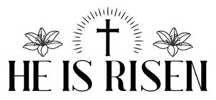 Weekday Masses: There will be no weekday Masses next week, but Mass will resume next weekend.  If you should need a priest in an emergency, please call Flint 01352-732245.Lenten Alms: Bishop Peter has allotted two charities – St. Francis Leprosy Guild, Reg. Charity 1188749, And Papyrus a charity that tries to prevent suicide among young people, Charity number 1070896.First Holy Communion Lesson: Tuesday 26th April 6.30pm in Connah’s Quay Church.In Memoriam: Please of your charity pray for Christine Maughan who died last weekend. Please also remember her husband Kevin and all the family members. Christine’s body will be taken into Blessed Sacrament Church on Monday at 6pm, with her Requiem Mass Tuesday 26th 11.30am at Blessed Sacrament.Thanks: I would like to say a sincere thanks you to all our parishioners who have given so generously of their time to help prepare our Parish for Easter, all the cleaners, readers, and musicians who helped us celebrate the wonderful gift of Holy Week and Easter Sunday. My thanks too to Mr Joe Kelly for preparing our Parish Bulletin.Collections: Amounts 9th/10th April: CQ GA £215.15, Loose Plate £116.75; QF GA £62.00, Loose Plate £108.00. Prior to Covid 19 we had 76 people in Blessed Sacrament Church Gift Aiding. This number has dropped to 39! Our Parish expenses and our ongoings remain but at an increased level and like everyone else our energy costs have increased, so we do need to look seriously to more people Gift Aiding the amount they give to the Church, provided you pay income Tax! If you require more information, see either Brian Bowden after Mass or Fr Joe and they can give you a Gift Aid form to sign. Thank you for your help! My sincere thanks for all the contributions people make to our parish.Items for the bulletin: If want an item included in the bulletin please allow at least 7 days’ notice. Thank you.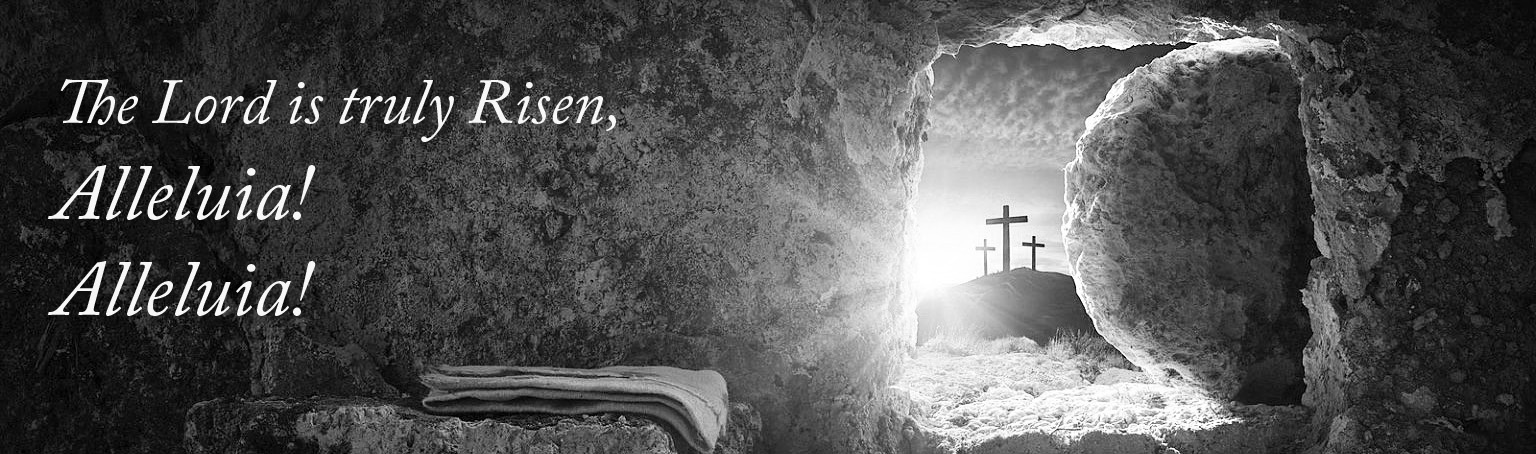 